Phone Message Template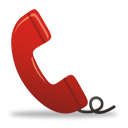 Phone MessageForFromTimeWill Call AgainRequest that you callRemarks______________________________________________________________________________________